МИНИСТЕРСТВО ОБРАЗОВАНИЯ И НАУКИ РОССИЙСКОЙ ФЕДЕРАЦИИ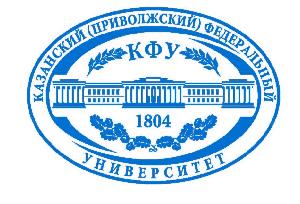 КАЗАНСКИЙ (ПРИВОЛЖСКИЙ) ФЕДЕРАЛЬНЫЙ УНИВЕРСИТЕТИНСТИТУТ ПЕДАГОГИКИ И ПСИХОЛОГИИКафедра  педагогики  и психологии  дошкольного образованияКазань, ул. Межлаук, д. 1, ком. 14e-mail: Pr_Gabdulhakov@mail.ru; sbashinova@yandex.ru. Руководителям органов управления образования муниципальных управ-лений образования, заведующим методическими кабинетами, заведующим центрами развития образования (МАДОУ), руководителям инновационных образовательных учреждений, преподавателям педагогическихвузов и колледжейИнформационное письмо Кафедрой педагогики и психологии дошкольного образования Института педагогики и психологии КФУ и муниципальным автономным дошкольным образовательным учреждением «Детский сад № 283 комбинированного вида» Вахитовского района г. Казани 29 мая 2013 года проводится  конференция «Современное дошкольное образование и коррекционная педагогика: теория, инновации, опыт». На конференции планируется обсуждение  актуальных вопросов теории и методики дошкольного образования:1. Здоровье и здоровьесберегающие технологии в дошкольном детстве.2. Реализация деятельностного подхода к развитию детей.3. Психология дошкольного образования и теория игровой деятельности.4. Особенности коррекционной работы с детьми разных видов нарушений.  5. Инновации дошкольного и коррекционного образования.6. Развивающий потенциал дошкольного образования Республики Татарстан.7. Стандарт дошкольного образования: воспитание культуры здоровья и развитие личностных качеств ребенка.Для участия в работе конференции необходимо направить в Оргкомитетдо 20 апреля  2013 г. следующие материалы:1. Заявка на участие в конференции с обязательным указанием названия конференции и формы участия (публикация и участие в конференции, только публикация, только участие в конференции). В заявке указать: ФИО участника (полностью); адрес, контактный и мобильный телефон, факс, e-mail; место работы, должность,  ученую степень, ученое  звание; тему доклада; форму оплаты и данные по оплате (ксерокопия чека, данные перечисления).2. Материал  для публикации  оформляется с использованием текстового редактора Microsoft Word,  шрифта Times New Roman, 10 кегль, через 1 интервал,   выравнивается по ширине,  все  поля  по 2,0 см,  абзацный отступ 0,7 см (абзацы задаются автоматически, без переносов, таблиц, рисунков, графиков; табуляцию и пробелы не использовать; ссылки на источники в тексте  в круглых скобках).3.  Заявка и материалы направляются по  электронному адресу: Pr_Gabdulhakov@mail.ru НАЗВАНИЕ МАТЕРИАЛОВ ДОКЛАДА НЕ ДОЛЖНО ДУБЛИРОВАТЬ НАЗВАНИЕ НАПРАВЛЕНИЙ РАБОТЫ КОНФЕРЕНЦИИ. Представленные на конференцию материалы сохранять следующим образом: ИвановаЛС-статья.doc, ИвановаЛС-заявка.doc, ИвановаЛС-сертификат-квитанция.doc, ИвановаЛС-сборник-квитанция.doc,Образец оформления материаловОсобенности игровой деятельности у детей с нарушением слуха Л.С.Иванова, к.п.н., доцент МГПУ, г. МоскваМ.Н.Петрова, ст. воспитатель МАДОУ  № 2, г. ХимкиОргкомитет  (Башинова С.Н., Габдулхаков В.Ф., Ступникова Л.П., Ишниязова З.Л., Смирнов В.В.)   оставляет     за собой     право     отбора   материалов.      Материалы не рецензируются, не редактируются, не возвращаются. Координатор конференции: кандидат психологических наук, доцент Башинова Светлана Николаевна (тел.: 89172722967) sbashinova@yandex.ru.Место проведения: муниципальное автономное дошкольное образовательное учреждение «Детский сад № 283 комбинированного вида» Вахитовского района г. КазаниАдрес: 420043, г.Казань, ул. Привольная 1я, д. 20 а, тел. (843) 236-25-53, e-mail – 283d@mail.ruЗаведующая: Андреева Айзиряк ГабдулкаюмовнаСтарший воспитатель: Тахаува Альфия РавильевнаЗАЯВКАна участие в научно-практической  конференции  «Современное дошкольное образование и коррекционная педагогика: теория, инновации, опыт»Оргкомитет конференции1.ФИО2.Город3.  Место работы4.Должность5.Ученая степень6.Ученое звание-7.Домашний адрес8.Рабочий и домашний телефон9.Мобильный телефон10.E-mail11.Название доклада